Vakgroep Forensisch en GedragDeskundigheidsbevordering‘De gewetensfunctie in ontwikkeling’Datum: 	20 december 2018Locatie: 	De Bascule, locatie Rijksstraatweg 145 te Duivendrecht, ruimte: De MelkwegProgramma14.45 – 15.00	Inloop15.00 – 16.00 	Frans van Schalkwijk, construct van gewetensontwikkeling bij kinderen/ jeugdigen (lezing)16.00 – 17.00 	Julia Tiemersma/ Frans van Schalkwijk, toepassing gewetensontwikkeling in diagnostiek en mogelijke consequenties voor interventies (lezing en discussie)17.00		Afsluiting en borrel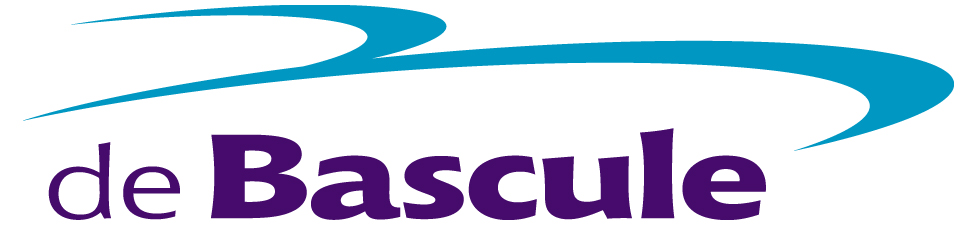 